Publicado en Ciudad de México el 16/12/2021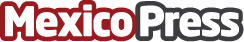 Vinte obtiene Premio Nacional de Vivienda por 'casa cero gas'La inmobiliaria mexicana ganó el premio nacional en la categoría 'desarrollo habitacional sostenible'Datos de contacto:Eduardo Gaytán722-201-0336Nota de prensa publicada en: https://www.mexicopress.com.mx/vinte-obtiene-premio-nacional-de-vivienda-por Categorías: Nacional Inmobiliaria Ecología Premios Construcción y Materiales http://www.mexicopress.com.mx